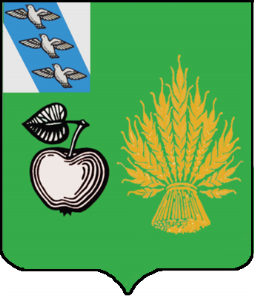 АДМИНИСТРАЦИЯБЕЛОВСКОГО РАЙОНА КУРСКОЙ ОБЛАСТИР А С П О Р Я Ж Е Н И Еот 05.04.2021г № 60-р307910 Курская область, сл. БелаяВ соответствии с Федеральными законами от 12.02.1998 №28-ФЗ 
"О гражданской обороне", от 21.12.1994 №68-ФЗ "О защите населения и территорий от чрезвычайных ситуаций природного и техногенного характера", от 21.12.1994 №69-ФЗ "О пожарной безопасности" и в целях обучения населения в области гражданской обороны, защиты населения и территорий от чрезвычайных ситуаций, пожарной безопасности и безопасности на водных объектах в 2021 году:1.Утвердить прилагаемый План мероприятий по обучению населения в области гражданской обороны, защиты населения и территорий от чрезвычайных ситуаций, пожарной безопасности и безопасности на водных объектах в 2021 году.2. Контроль за исполнением данного распоряжения оставляю за собой.3. Распоряжение вступает в силу со дня подписания.Глава Беловского района Курской области 	                        Н.В.Волобуев УтвержденРаспоряжение АдминистрацииБеловского района Курской областиот 05.04.2021 № 60-рПланмероприятий по обучению населения  в области гражданской обороны, защиты населения и территорий от чрезвычайных ситуаций, пожарной безопасности и безопасности на водных объектах в 2021 годуОсновными задачами обучения населения  в области гражданской обороны, защиты населения и территорий от чрезвычайных ситуаций, пожарной безопасности и безопасности на водных объектах считать:1. Оперативное, аргументированное, достоверное и систематическое разъяснение населению целей и задач, решаемых органами местного самоуправления Беловского района по вопросам гражданской обороны, предупреждения чрезвычайных ситуаций, реализации первичных мер пожарной безопасности и безопасности людей на водных объектах.2.Совершенствование знаний и навыков населения по организации и проведению мероприятий, направленных на предотвращение чрезвычайных ситуаций, пожаров, несчастных случаев на воде, уяснению порядка действия при возникновении чрезвычайных ситуаций и пожаров, изучение приемов применения первичных средств пожаротушения и оказания первой медицинской помощи пострадавшим.3.Совершенствование деятельности в области информированности населения в целях повышения уровня его безопасности жизнедеятельности. Об утверждении плана подготовки населения в области гражданской обороны, защиты населения и территорий от чрезвычайных ситуаций, пожарной безопасности и безопасности на водных объектах в 2021 году№п./пНаименование мероприятийСрок выполненияИсполнитель1Доведение нормативных правовых актов по вопросам защиты населения до руководителей организаций, предприятий и учрежденийПо необходимос-ти в течение годаОтдел по вопросам ГО и ЧС Администрации Беловского района2Проведение Дня защиты детей в общеобразовательных учрежденияхс 25 по 30 маяУправление образования Администрации Беловского района3Организация проведения месячника безопасности и мероприятий по обеспечению безопасности на водных объектах района с 1 по 31 августаОтдел по вопросам ГО и ЧС Администрации Беловского района, главы муниципальных образований Беловского района4Месячник пожарной безопасности сентябрьГлавы муниципальных образований Беловского района, управление образования Администрации Беловского района5Организация проведения мероприятий по обеспечению безопасности населения на водных объектах района в летний и осенне-зимний период 2021 – 2022 годовкруглогодич-ноОтдел по вопросам ГО и ЧС Администрации Беловского района, главы муниципальных образований Беловского района, управление образования Администрации Беловского района, отдел по вопросам культуры, молодежной политики, физкультуры и спорта Администрации Беловского района6Проведение профилактических бесед с населением по вопросам пожарной безопасности, безопасности на водных объектах и при характерных сезонных ЧС (весенний паводок, лесные пожары, теракт и др.) с раздачей памяток или информационных листковрегулярноОтдел по вопросам ГО и ЧС Администрации Беловского района, главы муниципальных образований Беловского района7Обучение неработающего населения в УКП сл. БелаяIV квартал УКП сл. Белая8Оформление наглядной агитации на учебно-консультационном пункте для подготовки и обучения неработающего населения в области гражданской защитыпостоянноУКП сл. Белая9Освещение вопроса безопасности поведения людей на воде на информационных стендах  на протяжении купального сезонаУправление образования Администрации Беловского района, отдел по вопросам культуры, молодежной политики, физкультуры и спорта Администрации Беловского района, главы муниципальных образований Беловского района10Публикация в средствах массовой информации, на официальных сайтах МО района в сети Internet материалов по вопросам гражданской защиты, защиты населения и территорий от чрезвычайных ситуаций, пожарной безопасности, безопасности на водных объектахпостоянноОтдел по вопросам ГО и ЧС Администрации Беловского района11Участие в тренировках, командно-штабных ученияхв соответствии с Планом мероприятий в области ГОЧС на 2021 г.Руководящий состав, силы и средства Беловского РЗ ОТП РСЧС